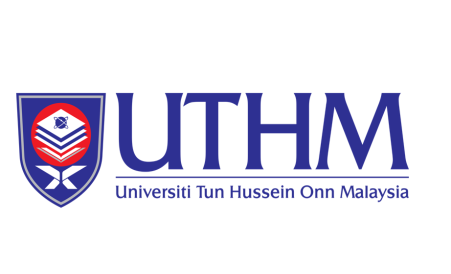    PROJECT LEADERS   Type Of Grant                 : ___________________________________________   Project Leader	              : ___________________________________________   Faculty / Center		:  __________________________________________   Vot No.      		:  __________________________________________   Project Duration             : ____________________ until ___________________Pers. UPS/PPBORANG PENYERAHAN KERTAS KERJA, LAPORAN DAN PENERBITAN-PENERBITAN KEPADA PERPUSTAKAAN UTHM.Maklumat peserta.1. Nama :__________________________________________________________________2. Fakulti/Jabatan:___________________________________________________________3. Tajuk Seminar/Kursus/Bengkel/Persidangan/Simposium :     _______________________________________________________________________            _______________________________________________________________________      4. Tajuk bahan yang diperolehi : i.______________________________________________________________________           ii.______________________________________________________________________          iii.______________________________________________________________________       5. Tarikh Seminar/Kursus/Bengkel/Persidangan/Simposium :_________________________ 6. Tempat :________________________________________________________________……………………………Tandatangan dan tarikh.Pengesahan Perpustakaan.Adalah dengan ini disahkan bahawa ……………………………………………………………telah menyerahkan kertas kerja, laporan dan penerbitan-penerbitan yang telah dihadiri kepada Perpustakaan UTHM.       ………………………….. Tandatangan Nama Pegawai dan cop rasmi.*  Tuntutan perjalanan tidak  disahkan sekiranya borang ini tidak diserahkan kepada Unit Perolehan, Perpustakaan UTHM.APPLICATION FORM FOR NATIONAL COURSES / SEMINARS / CONFERENCESPayment Methods                Invoice                           Telegraphic TransferBeneficiary NameBeneficiary AddressBank NameBank AddressAccount NumberSwift CodePART  C : EXPENSES ESTIMATION (Fill By Applicant)*please check at Lampiran B     i)     Registration Fee	              :	______________________     ii)    Flight Ticket                           :             ______________________     iii)   Travel Expenses           	:	______________________     iv)   Hotel /day    		:   	______________________                                      v)    Meal /day                    	:	______________________                                                 vi)   Others		              :	______________________TOTAL                                :            ** Applicants should take into account the costs associated with organizational collaboration activity ( industry/ Research Institutes/ universities)PART F :  REMARKS BY THE DEPUTY DEAN / HEAD OF DEPARTMENT (R & D) FACULTY     Tick (  ) at correc t box :     1.    Paper presented appropriate to the field of research :                                      Yes                                      No      2.  Level conference organizer based authentication:              (Circle the number on the scale below)                           Very low           low              average             high	   very high     Comments                  _________________________________________________________________________________                  _________________________________________________________________________________                                                                                               Signature and stamp  :  __________________________                                                                                               Date                           :  __________________________                                                                     PART G :  SUPPORT BY DEAN / DIRECTOR FACULTY      Tick (  ) in the box :                                      Recommended                                      Not Recommended    Comment                  _________________________________________________________________________________                  _________________________________________________________________________________
                                                                                               Signature and stamp  :  __________________________                                                                                               Date                            :  __________________________                                                                     PART H : APPROVAL BY ORICC DEAN / DEPUTY DEAN (R & D)      Tick (  ) in the box :                                      Approved                                      Not Approved      Comment                  _________________________________________________________________________________                  _________________________________________________________________________________                                                                                               Signature and stamp  :  __________________________                                                                                               Date                           :  __________________________                                                                     